Дворовая территория по адресу: г. Самара поселок Управленческий ул. Красноглинское шоссе д. 25, 23 (заявка №6 от 15.11.2018г.)Ремонт дворового проезда домов 25,23, установка скамеек,  установка урн, устройство автопарковок, установка  детского игрового оборудования, установка вазонов, установка ограждения Ремонт дворового проезда домов 25,23, установка скамеек,  установка урн, устройство автопарковок, установка  детского игрового оборудования, установка вазонов, установка ограждения Ремонт дворового проезда домов 25,23, установка скамеек,  установка урн, устройство автопарковок, установка  детского игрового оборудования, установка вазонов, установка ограждения Ремонт дворового проезда домов 25,23, установка скамеек,  установка урн, устройство автопарковок, установка  детского игрового оборудования, установка вазонов, установка ограждения Контакты по объектуКонтакты по объектуКонтакты по объекту  Муниципальный контракт заключен03 мая 2018г.Сумма средств на выполнение работ по благоустройству двора 2399187,09  руб.ПодрядчикООО «ИнтерКомплекс»443100 г. Самара, ул. Невская, 3, оф. 601тел. рабочий/факс 276-41-01(846) 272-39-38e-mail: ilf.2723938@mail.ruПодрядчикООО «ИнтерКомплекс»443100 г. Самара, ул. Невская, 3, оф. 601тел. рабочий/факс 276-41-01(846) 272-39-38e-mail: ilf.2723938@mail.ruРаботы выполненыАдминистрация Красноглинского внутригородского районаОтдел по ЖКХ и благоустройствут. 950 46 00Отдел по ЖКХ и благоустройствут. 950 46 00  Муниципальный контракт заключен03 мая 2018г.Сумма средств на выполнение работ по благоустройству двора 2399187,09  руб.ПодрядчикООО «ИнтерКомплекс»443100 г. Самара, ул. Невская, 3, оф. 601тел. рабочий/факс 276-41-01(846) 272-39-38e-mail: ilf.2723938@mail.ruПодрядчикООО «ИнтерКомплекс»443100 г. Самара, ул. Невская, 3, оф. 601тел. рабочий/факс 276-41-01(846) 272-39-38e-mail: ilf.2723938@mail.ruРаботы выполненыМБУ «Красноглинское»Календарев А.А.950 31 22Календарев А.А.950 31 22  Муниципальный контракт заключен03 мая 2018г.Сумма средств на выполнение работ по благоустройству двора 2399187,09  руб.ПодрядчикООО «ИнтерКомплекс»443100 г. Самара, ул. Невская, 3, оф. 601тел. рабочий/факс 276-41-01(846) 272-39-38e-mail: ilf.2723938@mail.ruПодрядчикООО «ИнтерКомплекс»443100 г. Самара, ул. Невская, 3, оф. 601тел. рабочий/факс 276-41-01(846) 272-39-38e-mail: ilf.2723938@mail.ruРаботы выполненыУполномоченный представитель собственников МКДГаврилов А.И.т. 89276989301Гаврилов А.И.т. 89276989301  Муниципальный контракт заключен03 мая 2018г.Сумма средств на выполнение работ по благоустройству двора 2399187,09  руб.ПодрядчикООО «ИнтерКомплекс»443100 г. Самара, ул. Невская, 3, оф. 601тел. рабочий/факс 276-41-01(846) 272-39-38e-mail: ilf.2723938@mail.ruПодрядчикООО «ИнтерКомплекс»443100 г. Самара, ул. Невская, 3, оф. 601тел. рабочий/факс 276-41-01(846) 272-39-38e-mail: ilf.2723938@mail.ruРаботы выполненыУправляющий микрорайономТимохина Г.Ю.т.89272001087Тимохина Г.Ю.т.89272001087Фото объекта «До»Фото объекта «До»Фото объекта «После»Фото объекта «После»Фото объекта «После»Фото объекта «После»Фото объекта «После»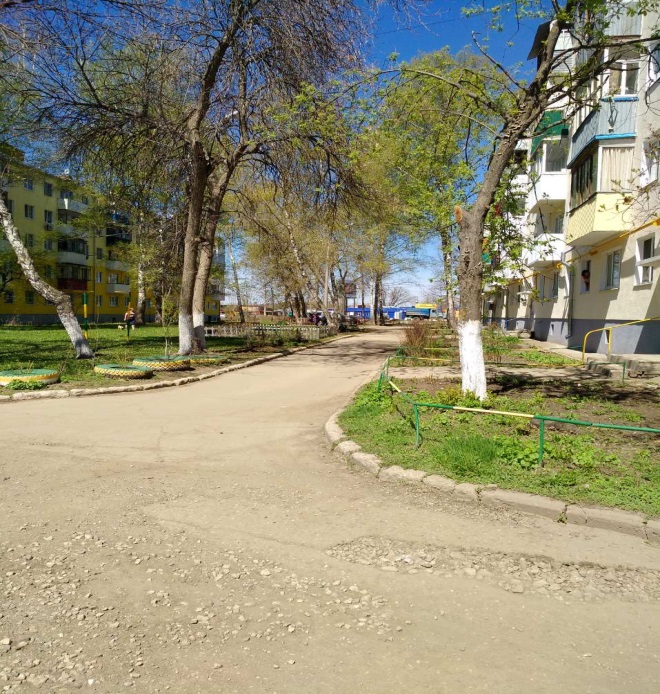 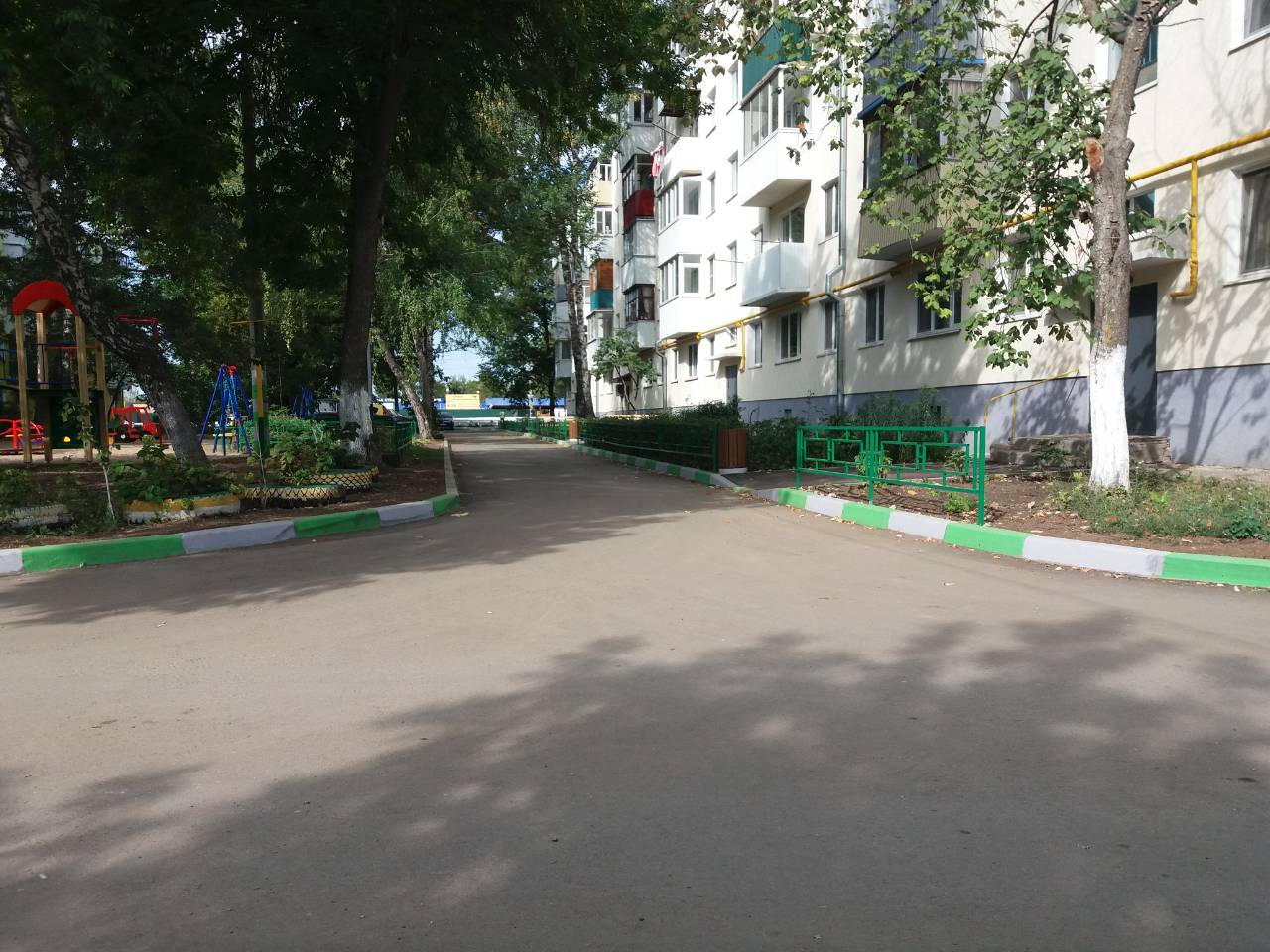 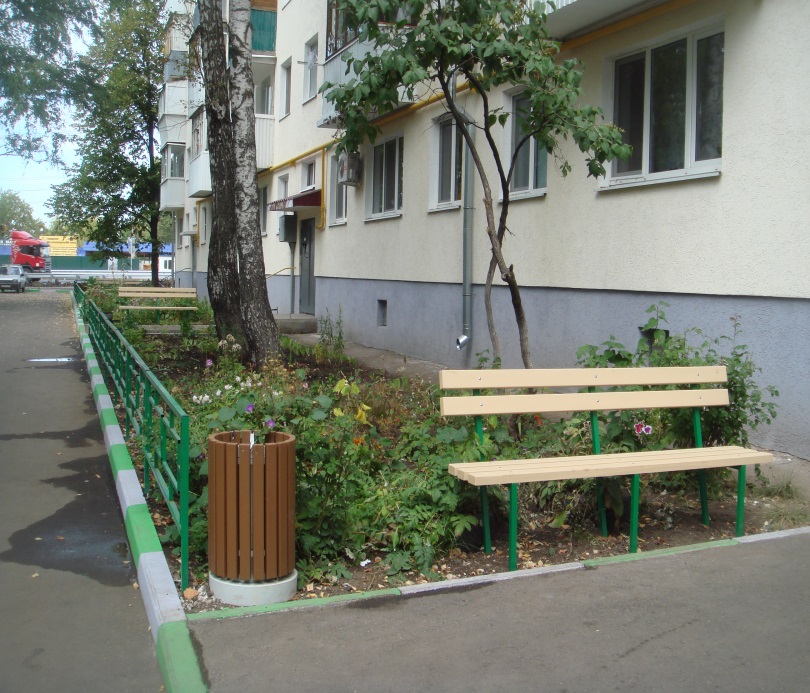 Фото объекта «До»Фото объекта «До»Фото объекта «После»Фото объекта «После»Фото объекта «После»Фото объекта «После»Фото объекта «После»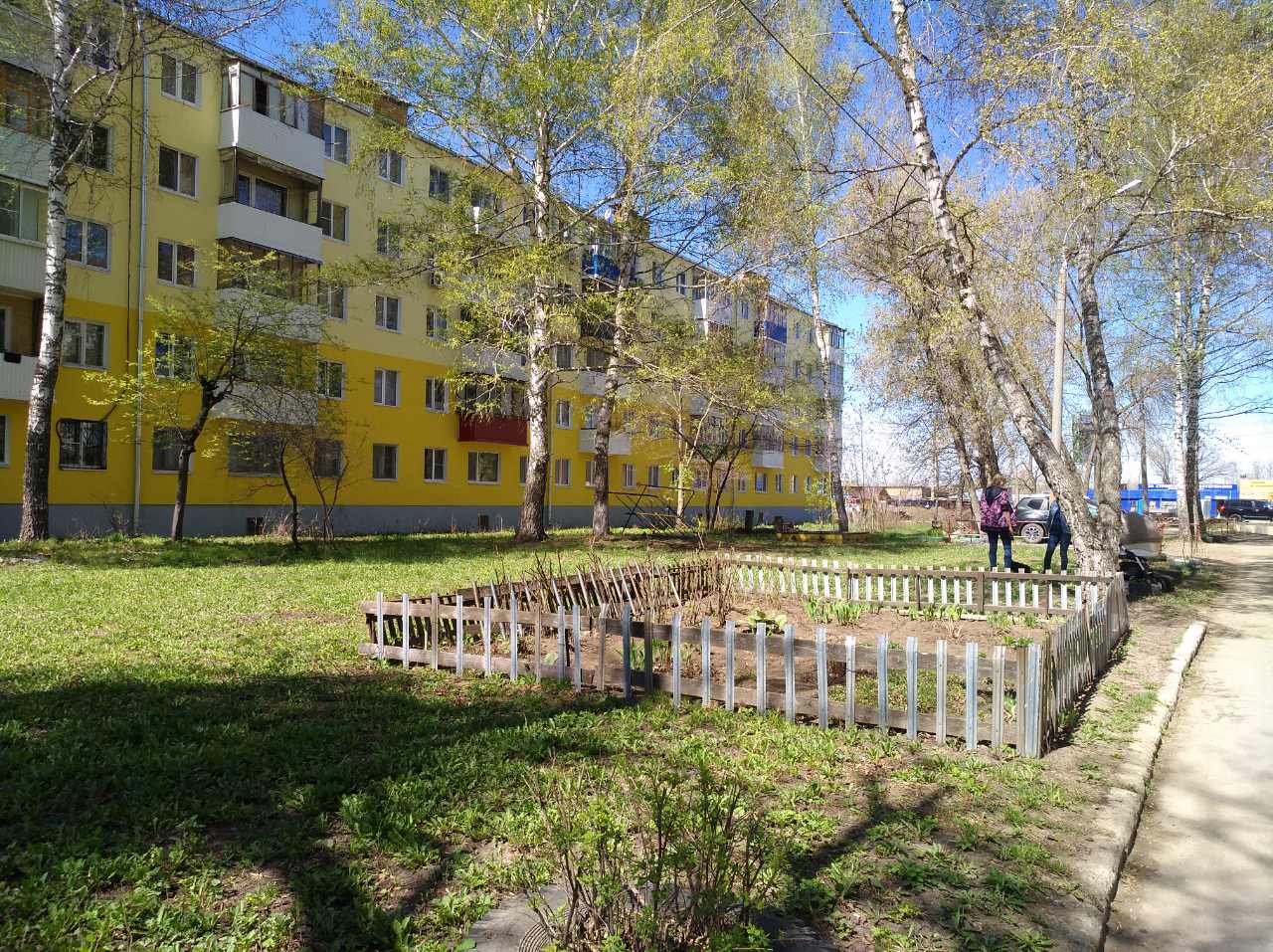 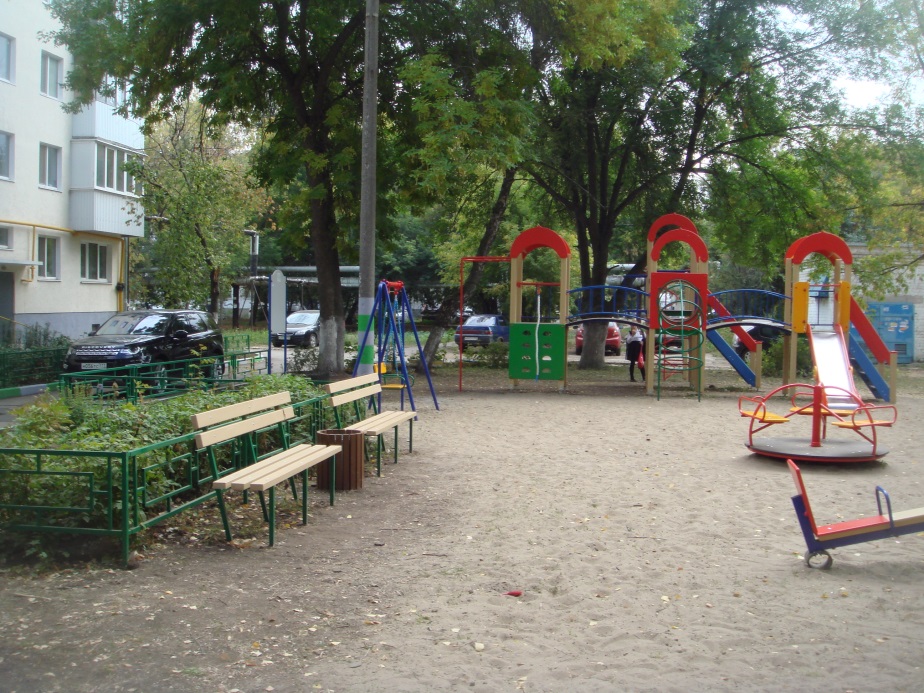 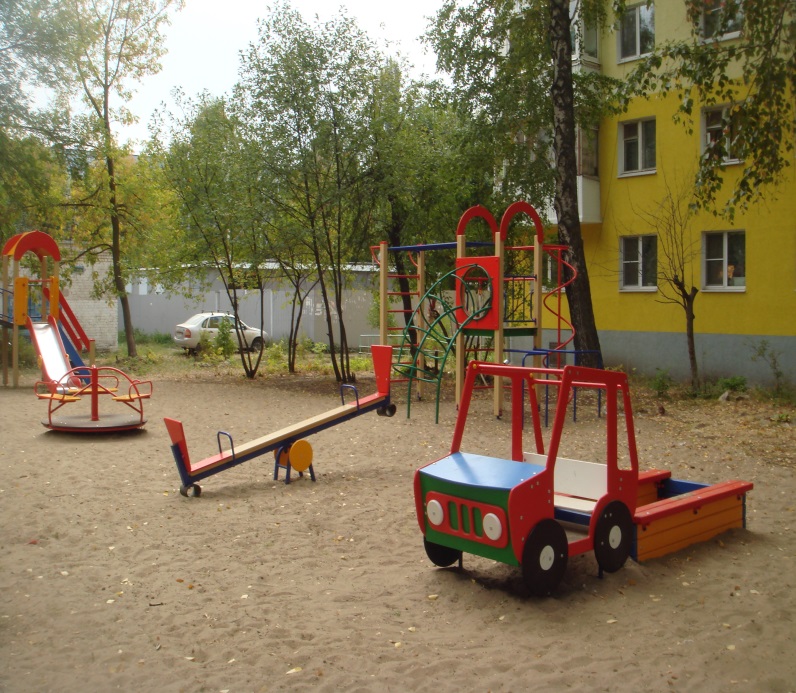 Фото объекта «До»Фото объекта «До»Фото объекта «После»Фото объекта «После»Фото объекта «После»Фото объекта «После»Фото объекта «После»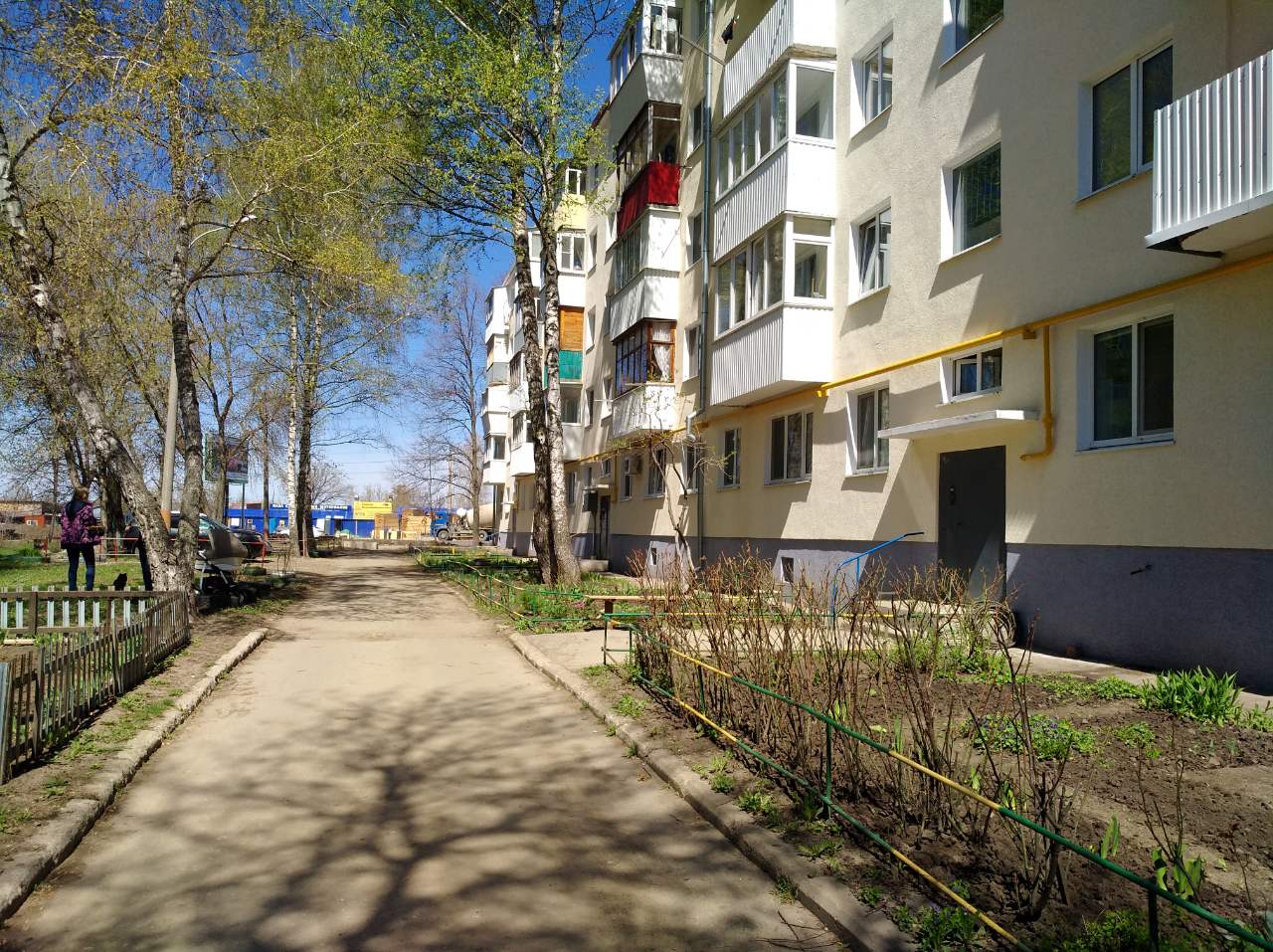 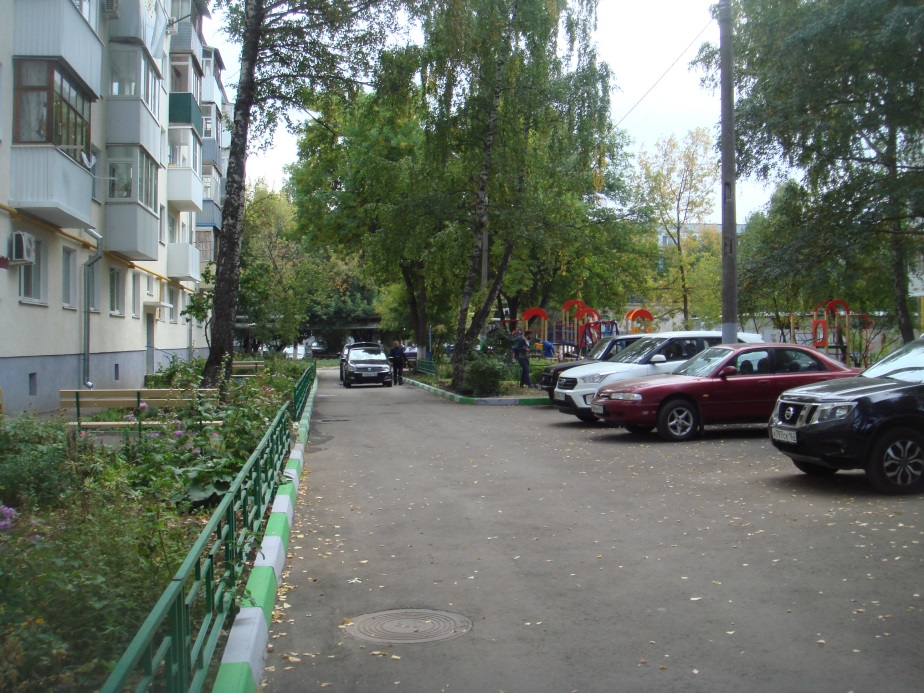 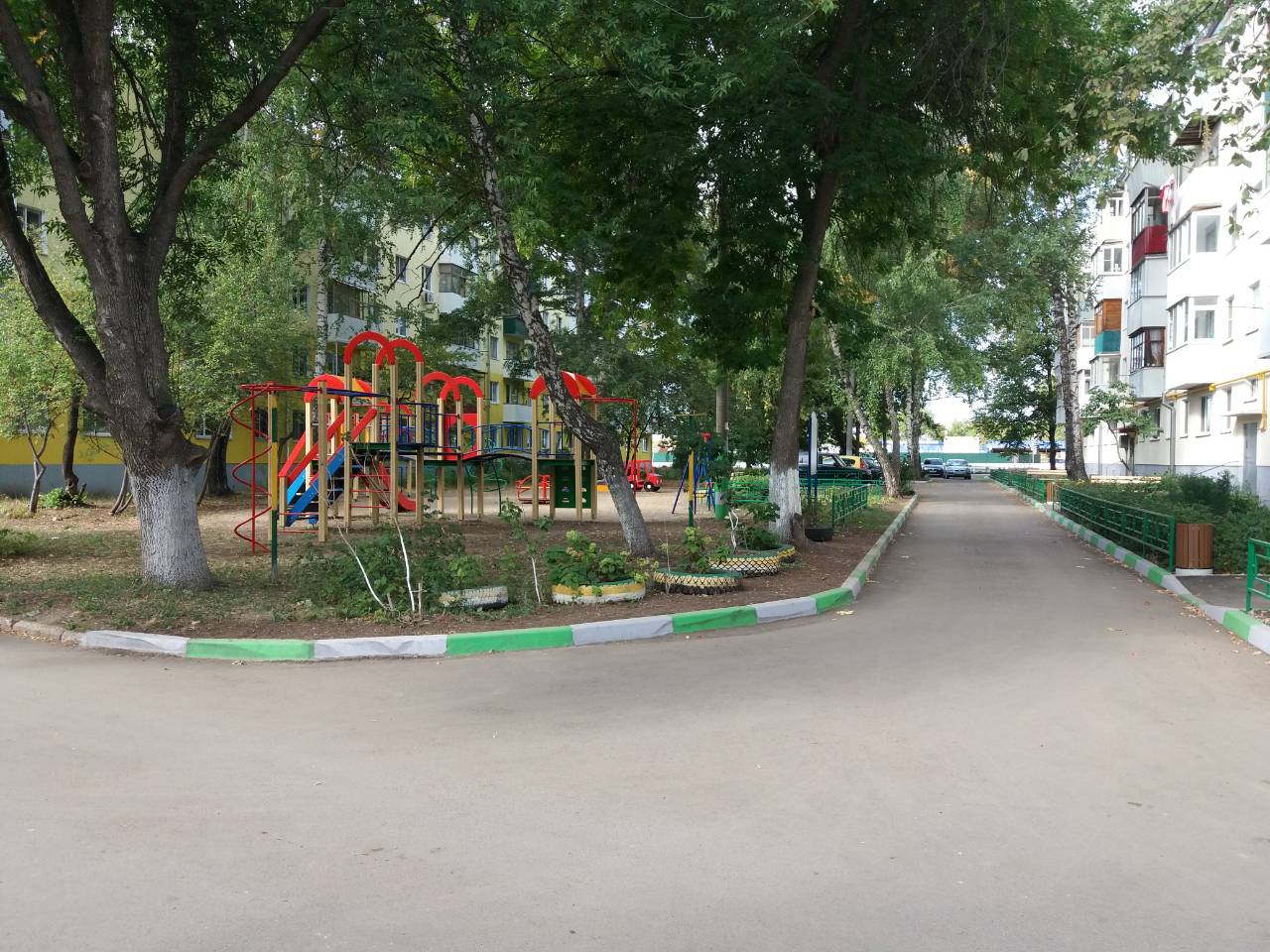 